Открытый урок по физической культуре в 8 классепо разделу «Гимнастика»Цель урока:  Развитие общей выносливости средствами физической                       культуры. Обновление двигательной памяти путем                       повторения полученных навыков и умений, создание условий                       для самостоятельного развития кондиционных качеств.Задачи урока:Когнитивные:Закрепить технику ранее изученных акробатических упражнений;Способствовать развитию физических качеств методом круговой тренировки;Закрепить разученные элементы по разделу «Гимнастика»: акробатические упражнения, поднимание туловища, прыжки через скакалку, теоретический материал;Проверить знания об Олимпийских играх.Развивающие:Развивать умения планировать, контролировать, давать оценку своим двигательным действиям и действиям одноклассников;Способствовать развитию физических качеств методом круговой тренировки.Воспитательные:Воспитывать интерес, любовь к предмету, чувства патриотизма, взаимопомощи, самостоятельности;Формировать самооценку и личностное самоопределение к видам деятельности;Пропагандировать здоровый образ жизни.Методы и приёмы: словесно – наглядный, соревновательный.Тип урока: спортивный праздник.Продолжительность урока: 40 мин. Место проведения: ГБОУ СОШ № 8 «Образовательный центр» города                                    НовокуйбышевскаУровень: ЗональныйДата проведения: 12.02.2014г.Технологии: информационо-коммуникативные, уровневой дифференциации,  здоровьесберегающие, соревновательные, групповые, метод проектов.Инвентарь и оборудование: ноутбук, медиапроектор, экран, флаг РФ, олимпийская атрибутика, гимнастические маты и палки, скакалка, навесная перекладина, секундомеры.Заместитель директора по УВР                                           / О.Н. Абашкина /Приложение 1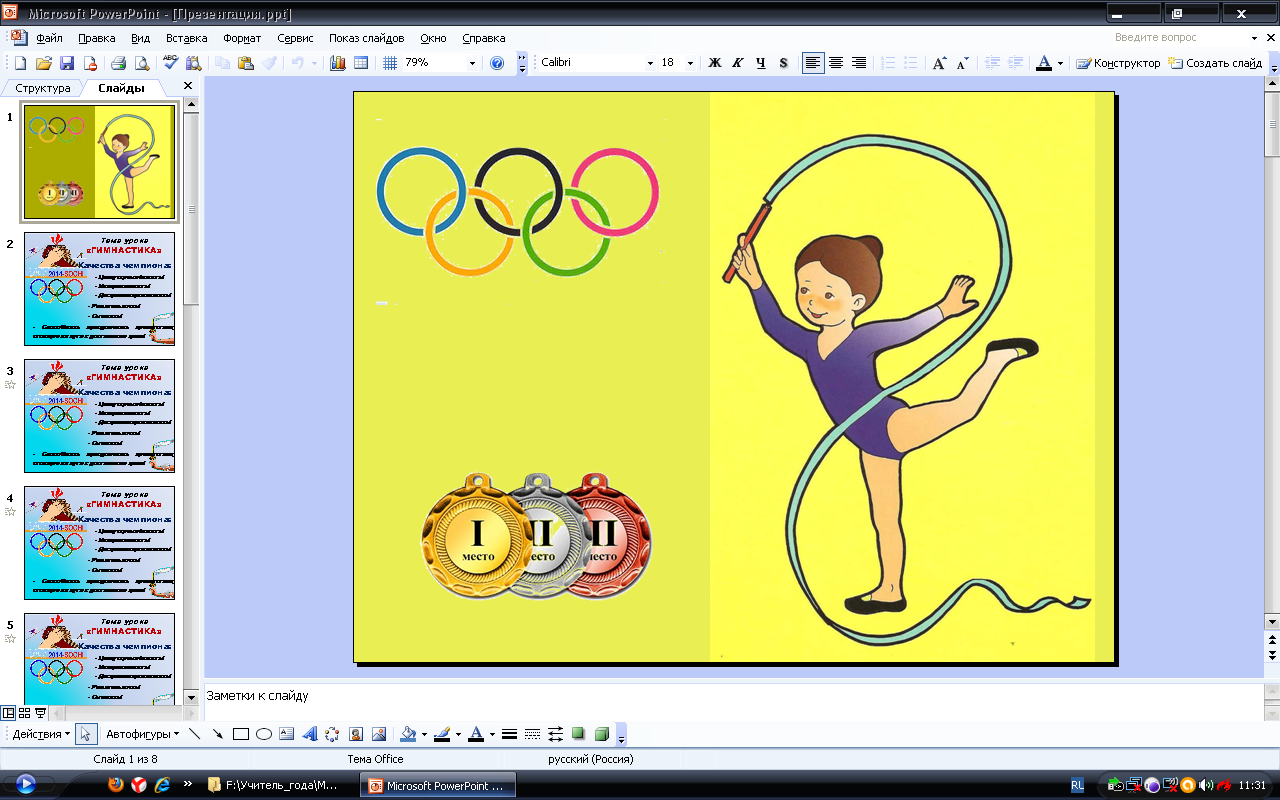 Приложение 2ДНЕВНИК ОЛИМПИЙСКИХ ДОСТИЖЕНИЙФамилия, имя _______________________________________________________________________Оценка:Домашнее задание:«3» - отработать акробатическую комбинацию, которую выполняли на уроке.«4» - подготовить сообщение в форме презентации, реферата, доклада на тему «Олимпийские и паралимпийские чемпионы Самарской области».«5» - выполнить индивидуальный или групповой проект: разработать и защитить свой комплекс акробатических упражнений.Приложение 3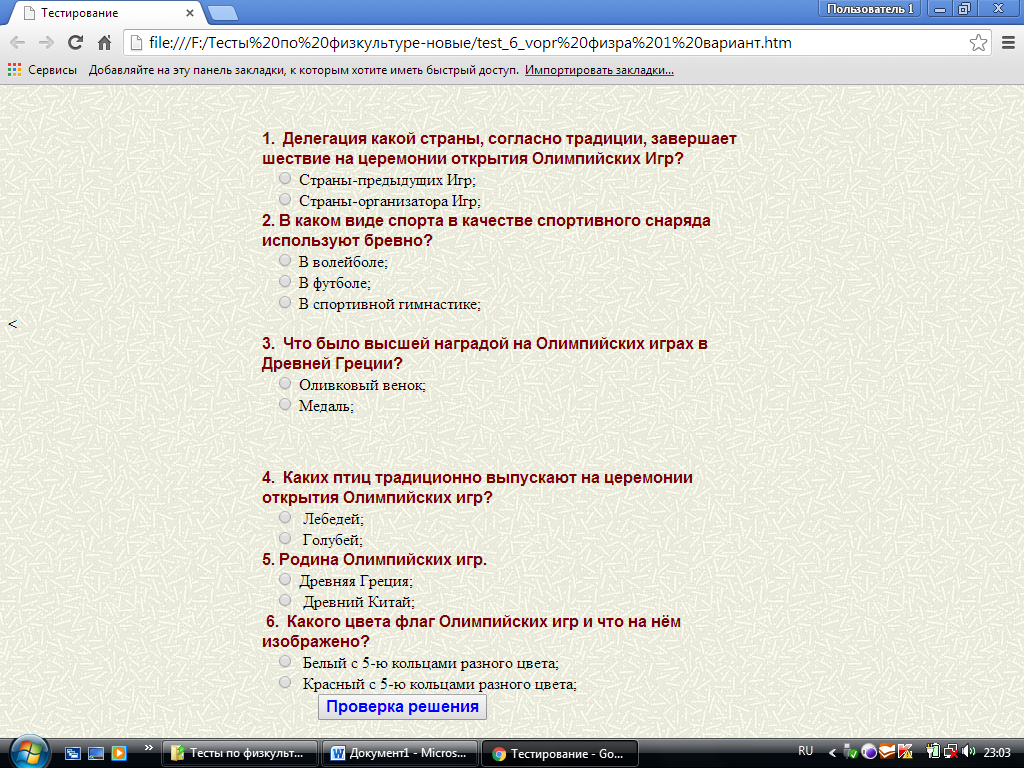 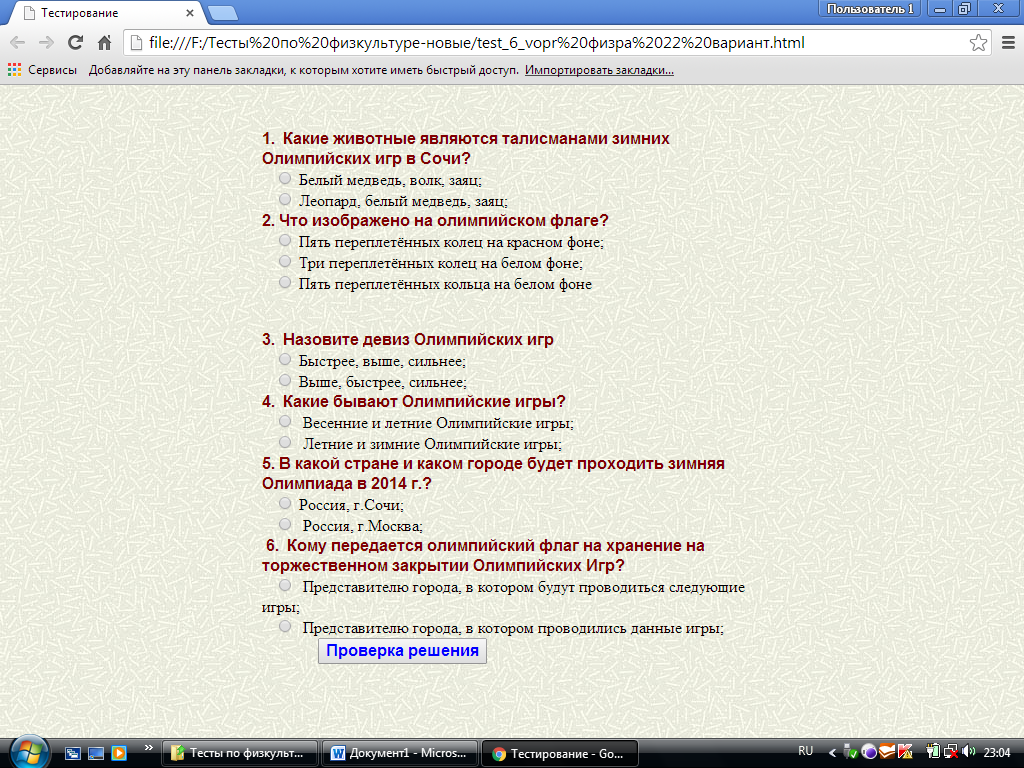   Часть   урокаСодержаниеДози-ровкаОрганизационно-методическиеуказанияIВводная часть. 10 мин1. Построение, рапорт дежурного, сообщение задач урока. Измерение пульса.Использование презентацию к уроку, выполненную в  программе «PowerPoint».Для более успешного, чем обычно, переключения внимания учащихся и формирования положительного эмоционального настроя с самого начала урока построение осуществляется под выразительные позывные: фрагмент музыкального вступления из мультфильма «Бременские музыканты» (Г. Гладков, Ю. Энтин). Дежурный ученик сдает рапорт учителю о готовности к уроку. Обращается внимание на спортивную форму, обувь занимающихся.2. Просмотр видеороликаПосле просмотра видеоролика ученики  самостоятельно определяют тему урока3. Передача Олимпийского факела физоргу классаУчитель: - А как вы думаете, победа в каких состязаниях стала бы самой высшей наградой для любого спортсмена?Ученики: - Победа на ОлимпиадеУчитель:- Вы знаете, что до Олимпиады в городе Сочи остались считанные дни! Олимпийский огонь уверенно шагает по нашей стране! И сегодня этот факел прибыл в школу для проведения Малых Олимпийских игр. Этот факел участвовал в эстафете Олимпийского огня в г. Самаре.- Сегодня, я передаю его физоргу класса и предлагаю начать торжественное шествие.4. Обход по залуПод музыкальное и стихотворное сопровождение ученики идут к месту поднятия флага.Учитель:-Олимпийцы, олимпийцы!  В спорте нет для вас преград!  Олимпийцы, олимпийцы!  Все выходим на парад!- На парад выходят лучшие спортсмены школы!5. Поднятие флага РФУчитель:- Право поднять флаг РФ предоставляется лучшему спортсмену класса.- Класс, на флаг смир-но!Играет гимн РФ.6. Строевые упражнения:- повороты «На-лево!», «На-право!», «Кругом!».Поворот «Кругом!» - в сторону левой руки (через левое плечо) на левой пятке и на носке правой ноги.7. Ходьба:1) на носках, руки к плечам;2) на пятках, руки за голову;3) на внутренних сводах стопы, руки на пояс;4) на внешних сводах стопы, руки в стороны.  Учитель:- Шаг ногой, взмах рукойДумай, думай головой!Вот спортивная  ходьба,Разновидная она.  Уделяется внимание осанке учащихся во время выполнения ходьбы, соблюдению дистанции. 8. Бег:1) равномерный, лицом вперед;2) спиной вперед;3) приставными шагами: левым, правым боком, руки на поясе.Учитель:- Бег бывает очень разный,Но всегда такой прекрасный,И выигрывает тот,Кто ни в чём не отстаёт.Обращается внимание на осанку учащихся, на соблюдение дистанции. Упражнения раздела 7 и 8 стимулируются бодрыми призывными звуками музыкального произведения «Вместе весело шагать» (В. Шаинский, М. Матусовский).9. Общеразвивающие упражнения с гимнастическими палками:1. И.П. – стойка ноги врозь, гим. палка внизу.1-2 – гим. палка вверх, подняться на носки (вдох); 3-4 – и.п. (выдох).2. И.П. – то же.1- гим. палку вверх, поворот тул. вправо с наклоном назад; 2 – и.п.; 3 – тоже самое влево; 4- и.п. 3. И.П. – ноги вместе, гим. палка внизу.1- выпад правой ногой, гим. палку вверх; 2 – и.п.; 3 – то же самое влево; 4 – и.п.4. И.П. – гим. палка на полу справа, руки на пояс.1 – прыжок через гим. палку вправо; 2 – т.ж. в другую сторону.Для общеразвивающих упражнений на месте, класс перестраивается  из колонны по одному в колонну по два в движении поворотом налево (интервал и дистанция 1,5 м). Остановка и поворот налево. По окончании данного перестроения в музыкальном сопровождении следует пауза, во время которой учащиеся получают необходимые устные указания к выполнению ОРУ на месте. Общеразвивающие упражнения  сопровождаются музыкальным произведением энергичного характера с четким ритмом. Учитель следит за правильным выполнением упражнений.IIОсновная часть 25 минРабота в группах по станциям:Учитель:- Начинаем наши главные испытания. Каждый участник должен будет пройти 4 станции. На каждой станции вы оцените себя, опираясь на балльную таблицу, которая есть в вашем личном дневнике Олимпийских достижений (Приложение 2). Работа на станциях сопровождается музыкальным фоном.1 станция – «Прыжки через скакалку»Обратить внимание – прыгать нужно на двух ногах. Время выполнения упражнения – 15 секунд.2 станция – «Поднимание туловища»Ноги согнуты под 90 градусов, руки в замок за головой. При поднимании туловища касаемся локтями коленей. Время выполнения упражнения  – 15 секунд.3 станция – «Теоретическая»Выполняется тест на компьютере. Открыть тест и дать согласие на разблокировку. Из предложенных вариантов ответов выбрать один правильный. В конце нажать – «Проверь себя». (Приложение 3)4 станция – «Акробатическая»Выполнить акробатическую комбинацию. Перед тем как начать комбинацию нужно сделать разминку для мышц шеи: наклоны и круговые движения головой. Качество выполнения акробатики оценивает учитель.Напомнить учащимся:- о соблюдении техники безопасности при выполнении упражнений на станциях;- в дневниках написан алгоритм прохождения станций: он индивидуален для каждой группы;- закончив упражнения на станции, записать результат в дневник, затем класс строится по росту по ходу движения и ждет команды для перехода на следующую станцию. Команда – свисток.IIIЗаключительная часть5 мин1. Ходьба с выполнением движений в темпе музыки:Ходьба в сочетании с упражнениями на расслабление утомленных мышечных групп: а) Руки, энергично сжимаемые в кулаки, за спину на поясницу, сильно прогнуться. Наклоняясь вперед, расслабить мышцы спины и рук (руки свободно соскальзывают вниз под действием силы тяжести). б) Последовательное расслабление и потряхивание мышечных групп рук и ног. Руки через стороны вверх. Последовательно расслабить (свободно «уронить» и 3-4 раза встряхнуть) кисти, затем предплечья, затем плечи. 3атем дважды встряхнуть шагающую ногу, сначала левую, а потом правую.5 раз5 раз5 разДля более быстрого приведения организма учащихся в относительно спокойное и уравновешенное состояние упражнения разделов 2 - 4 сопровождаются плавной, успокаивающей мелодией вальса «Школьные годы» (Д. Кабалевский, Е. Долматовский). 2.  Построение. Выполнение пульсометрии. Подведение итогов.Узнать показатель ЧСС у каждого ученика, проследить, вернулся ли организм учащегося к первоначальному показателю ЧСС.Учитель:- Наши Малые олимпийские игры подошли к концу. Подведём итоги: посчитайте, пожалуйста, баллы в своих дневниках и оцените себя. (Считают). - Гаснет огонь олимпийский,Значит, прощаться пора.Всем вам, друзья – олимпийцы,Я пожелаю добра,Мира и радости победыВ спорте, учёбе, трудеКем бы и где бы ты ни был, Будь олимпийцем везде.3. Награждение.Учитель:- Сегодня вы все проявили всю свою силу, сноровку и выносливость. - И я вам с удовольствием вручаю ваше первое Олимпийское золото! (Вручаются шоколадные медали с символикой Олимпийских игр в г. Сочи)4. Домашние задание.Домашнее задание:Те, кому достаточна оценка «3», отработайте акробатическую комбинацию, которую выполняли на уроке.Кто хочет заработать оценку «4» - подготовьте сообщение в форме презентации, реферата, доклада на тему «Олимпийские и параолимпийские чемпионы Самарской области».А  оценку «5» получат те, кто выполнит индивидуальный или групповой проект: разработает и защитит свой комплекс акробатических упражнений.Станция №1«Прыжки через скакалку за 15 сек.»Мой результат: ________юн – 33 и вышедев – 35 и вышеюн – 32 – 28 дев – 34 – 30 юн – 27 – 23 дев – 29 – 25 Станция №1«Прыжки через скакалку за 15 сек.»Мой результат: ________«5»«4»«3»Станция №2 «Поднимание туловища за 15 сек» Мой результат: ________юн – 12 и вышедев – 13 и вышеюн – 11 – 9 дев – 12 – 10 юн – 8 – 6 дев – 9 – 7 Станция №2 «Поднимание туловища за 15 сек» Мой результат: ________«5»«4»«3»Станция №3 «Теоретическая»«5»«4»«3»Станция №4 «Акробатическая»«5»«4»«3»Средний балл:«5»(18-20 баллов)«4»(14-17 балла)«3»(12-13 баллов)